  Citește cu atenție textul pentru a rezolva sarcinile de mai jos:           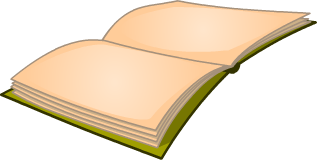 James și prietenii lui speciali călătoreau pe piersica uriașă care zbura pe cer ca un balon gigantic. Băiatul observă că toată lumea continua să fie veselă și mulțumită. – Nu credeți că este momentul perfect pentru puțină muzică? întrebă Buburuza. Ce părere ai Maestre Greierini?– Cu plăcere, răspunse Greierini făcând o plecăciune.Începu concertul. Publicul se simți complet vrăjit încă de la prima notă. James nu auzise nicicând o muzică așa minunată ca aceasta. În grădina casei mai ascultase vara țârâitul greierilor, dar acum sunetele erau altfel. Era muzică adevărată: acorduri, armonii, linie melodică și tot ce mai trebuia.Și ce minunat era instrumentul la care cânta Maestrul Greierini! Suna exact ca și când ar fi cântat la o vioară! Arcușul viorii, partea mobilă, era piciorul lui din spate. Corzile viorii, partea care scotea sunetele, era marginea aripii lui. Greierele folosea partea de jos a piciorului cu o mișcare lină și curgătoare, iar muzica se revărsa și umplea cerul albastru  cu o melodie veselă.Concertul se termină și izbucniră toți în aplauze frenetice. Domnișoara Păianjen se ridică în picioare cu o privire plină de admirație și strigă cu emoție:– Bravo! Mai cântă-ne!– Fascinant! exclamă James. Maestre, aveți un talent desăvârșit și o ureche muzicală perfectă. Până acum nu m-am întrebat niciodată în ce fel cântă greierii. – Tinere prieten, zise cu blândețe Maestrul Greierini, pe lumea asta sunt o mulțime de lucruri despre care nu ți-ai pus încă întrebări. De exemplu, unde crezi că am urechile?– Urechile? Pe cap, desigur. Toată lumea izbucni în râs.– Adică nici măcar asta nu știi? izbucni Miriapodul.– Nu se poate să le ai în altă parte... Mă dau bătut. Unde ai urechile?– Uite-aici! zise Maestrul Greierini. De-o parte și de alta a burții.                                                           (James și piersica uriașă, după Roald Dahl)Completați spațiile libere cu informații despre textul citit:Fragmentul face parte din volumul ........................................................................Autorul acestuia este ............................................................................................. Un titlu potrivit pentru acest fragment este ...........................................................Subliniază răspunsul corect la întrebările următoare.Cu ce călătoreau James și preietenii lui?cu balonulcu trenulcu piersica uriașăCine erau prietenii băiatului?niște gâze copiii din cartiercolegii de școalăA cui a fost propunerea de a asculta muzică?a domnișoarei Păianjena Buburuzeia MiriapoduluiRăspunde la întrebări:Cum era muzica interpretată de Greierini?.......................................................................................................................................................Cu ce instrument muzical se aseamănă sunetele cântate de greiere?...................................................................................................................................................Unde sunt poziționate urechile greierelui?...................................................................................................................................................Redactează răspunsurile la cerințele de mai jos, în cel mult trei rânduri:Dacă aș fi James, m-aș simți fericit pentru că.........................................................................................................................................................................................................................................................................................................................................................................................................................................................Justifică comportamentul domnișoarei Păienjen la finalul concertului. ......................................................................................................................................................................................................................................................................................................................................................................................................................................................Argumentează de ce prietenii au râs de James după concert....................................................................................................................................................................................................................................................................................................................................................................................................................................................... Barează cu o linie intrusul din următoarele șiruri de părți de vorbire:uriașă, gigantic, veselă, mulțumită, frenetice, aplauze;călătoreau, balon, zbura, observau, cântă, auzise;James,  piersica, Buburuza, Greierini, Miriapodul, Păianjen.Ordonează cuvintele astfel încât să formulezi trei propoziții: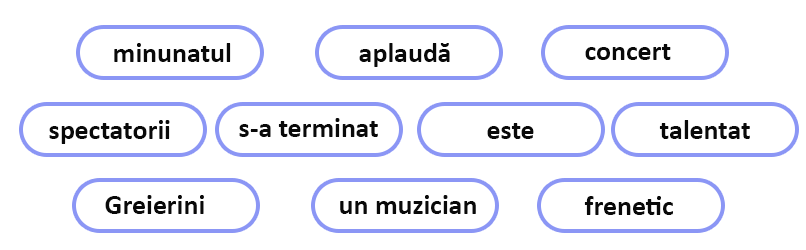 .................................................................................................................................................................................................................................................................................................................................................................................................................................................................................Scrie în casete semnele de punctuație potrivite:E dimineață  Mara îi spune colegului săuRadu ieri am fost cu mama la librărieCe ai cumpăratAm cumpărat cartea Piersica uriașă E o carte minunată  MATRICEA DE SPECIFICAŢII:BAREMUL DE CORECTARE ȘI APRECIEREÎNREGISTRAREA REZULTATELOR MATRICEA  ITEM-ELEVINTERPRETAREA REZULTATELORPROBLEME IDENTIFICATE ÎN SCOPUL STABILIRII MĂSURILOR DEREGLARE/ AMELIORARE:Nr. crtComportamenteCunoaştereÎnţelegereAplicareAnalizăSintezăEvaluareC1 - identificarea unor informații generale despre un text literar;I1C2 – extragerea unor informații de detaliu dintr-un text literar;I2C3 – formularea unor răspunsuri la întrebări referitoare la conținutul textului;I3C4 – exprimarea unor opinii personale pe baza textului citit ;I4C5 – recunoașterea valorii morfologice a cuvintelor;I5C6 – ordonarea unor cuvinte date pentru a obține enunțuri logice;I6C7 – completarea unui text lacunar cu semnele de punctuație corespunzătoare.I7TotalTotal14, 29%28,57%42,85%14,29%ItemulFoarte bineBineSuficient1Completeză corect toate cele trei spații lacunare.Completeză corect două spații lacunare.Completeză corect un spațiu lacunar.2Identifică răspunsurile corecte în toate cele trei situații.Identifică răspunsurile corecte în două dintre situațiile date.Identifică răspunsurile corecte într-una dintre situațiile date.3Formulează corect răspunsul la toate cele trei întrebări.Formulează corect răspunsul la două întrebări.Formulează corect răspunsul la o singură întrebare.4Exprimă opinii personale pertinente în toate cele trei situații date.Exprimă opinii personale pertinente în două dintre situațiile date.Exprimă opinii personale pertinente într-una dintre situațiile date.5Identifică partea de vorbire diferită de cele din șirul dat în toate cele trei cazuri.Identifică partea de vorbire diferită de cele din șir în două dintre cazurile date.Identifică partea de vorbire diferită de cele din șir într-unul dintre cazurile date.6Alcătuiește corect trei propoziții.Alcătuiește corect două propoziții.Alcătuiește corect o singură propoziție.7Completează corect toate cele zece semne de punctuație.Completează corect cel puțin opt semne de punctuație.Completează corect cel puțin cinci semne de punctuație.Nr.crt.                       ItemulNumele elevului   I 1I 2I 3I 4I 5I 6I 7Calificativ/         lucrareTOTAL ITEMI  REALIZAȚIComportamenteDescrierea problemei identificateNumele şi prenumele elevilor care întâmpină dificultateaMăsuri propuse pentru reglareC11.2.C21.2.C3C4C5